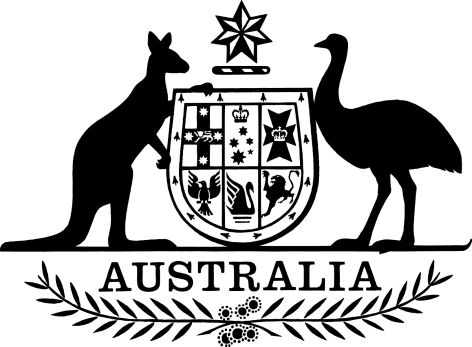 Privacy Amendment (External Dispute Resolution Scheme) Regulations 2019I, General the Honourable Sir Peter Cosgrove AK MC (Ret’d), Governor-General of the Commonwealth of Australia, acting with the advice of the Federal Executive Council, make the following regulations.Dated 04 April 2019Peter CosgroveGovernor-GeneralBy His Excellency’s CommandChristian PorterAttorney-GeneralContents1	Name	12	Commencement	13	Authority	14	Schedules	1Schedule 1—Amendments	2Privacy Regulation 2013	21  Name		This instrument is the Privacy Amendment (External Dispute Resolution Scheme) Regulations 2019.2  Commencement	(1)	Each provision of this instrument specified in column 1 of the table commences, or is taken to have commenced, in accordance with column 2 of the table. Any other statement in column 2 has effect according to its terms.Note:	This table relates only to the provisions of this instrument as originally made. It will not be amended to deal with any later amendments of this instrument.	(2)	Any information in column 3 of the table is not part of this instrument. Information may be inserted in this column, or information in it may be edited, in any published version of this instrument.3  Authority		This instrument is made under the Privacy Act 1988.4  Schedules		Each instrument that is specified in a Schedule to this instrument is amended or repealed as set out in the applicable items in the Schedule concerned, and any other item in a Schedule to this instrument has effect according to its terms.Schedule 1—AmendmentsPrivacy Regulation 20131  At the end of Part 1Add:14B  Permitted disclosure of credit information by ACT energy and water utilitiesCredit providers	(1)	For the purposes of subparagraph 21D(2)(a)(i) of the Act, the following credit providers are prescribed for the calendar year beginning on 1 January 2019:	(a)	an entity that engages in the retail sale of electricity or gas services in the Australian Capital Territory;	(b)	an entity that engages in the retail sale of water, sewerage or drainage services in the Australian Capital Territory.Repeal of section	(2)	This section is repealed at the end of 1 January 2020.Commencement informationCommencement informationCommencement informationColumn 1Column 2Column 3ProvisionsCommencementDate/Details1.  Sections 1 to 4 and anything in this instrument not elsewhere covered by this tableThe day after this instrument is registered.11 April 20192.  Schedule 12 January 2019.2 January 2019